Dear <<Contact_FirstName>>,Welcome to Commercial Coffee Company and thank you for your enquiry.==My team and I really appreciate the opportunity to work with you at this time and below, you’ll find pricing for products and services that we’ve discussed.I hope that this quotation is acceptable for you.  If you would like to proceed, please contact your Account Manager, <<AccountOwner_FullName>> who will gladly assist.If you have any questions or would like further assistance, please do not hesitate to contact me.<<User_Name>> | <<User_Title>> 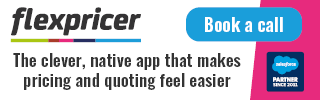 Our contact details:Commercial Coffee Company1 Ducketts WharfSouth StreetBishop’s StortfordHertfordshireCM23 3ART: (646) 844-2761E: help@flexpricer.comQuantityDescriptionDescriptionPriceSubtotal<<Opportunity_LineItem_Start>>====<<Product_Name>>==<<Product_Name>>====Total:Total:<<Opportunity_Amount>>